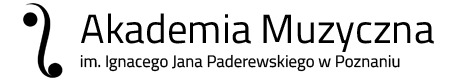 Początek formularzaI. Informacje o absolwencie 
1. Kierunek ukończonych studiów: INSTRUMENTALISTYKA
2. Forma i stopień ukończonych studiów:
3. Płeć:

4. Rok ukończenia studiów:   2018Dół formularza

II. Ocena programu studiów Skala ocen: 1 – niedostateczna, 2 – dostateczna, 3 – dobra, 4 - wyróżniającaIII. Ocena funkcjonowania Uczelni i jej elementówSkala ocen: 1 – niedostateczna, 2 – dostateczna, 3 – dobra, 4 - wyróżniającaIV. Przydatność kierunku studiów do wymogów stawianych przez rynek pracy


V. Aktywność absolwenta w trakcie studiów VI. Inne spostrzeżenia i uwagi dotyczące studiówStudia I stopniaStudia II stopniaxStudia III stopniakobieta13mężczyzna5L.p.Oceniane kryterium12341.Wartość merytoryczna zajęć dydaktycznych16112.Dostosowanie treści programowych do podjęcia pracy w wyuczonym zawodzie53103.Kształtowanie osobowości artystycznej i naukowej  oraz umiejętności prezentacji własnych osiągnięć134104.Rozwijanie umiejętności pracy w zespole123125.Doskonalenie umiejętności samodzielnego rozwoju2796.Doskonalenie umiejętności posługiwania się językiem obcym566L.p.Oceniane kryterium12341.Dziekanat2162.Strona internetowa4593.Samorząd Studencki12784.Biblioteka3155.Erasmus711L.p.Oceniane stwierdzenietakraczej takraczej nienie1.Absolwenci kończący ten kierunek studiów są poszukiwani na rynku pracy21152.Ukończenie tego kierunku daje możliwość podjęcia satysfakcjonującej pracy8823.Wiedza, umiejętności i kompetencje zdobyte podczas studiów, stanowią atut w rozwoju kariery zawodowej, artystycznej i naukowej8814.Czy wybrał/a/by Pan/i ten sam kierunek w AM w Poznaniu?115115.Czy wybrał/a/by Pan/i inny kierunek w AM w Poznaniu63456.Czy zamierza Pan/i kontynuować studia w AM              w Poznaniu?49L.p.Rodzaj aktywnościRodzaj aktywnościtaknie1.W czasie studiów działał Pan/i w:Samorząd Studencki1171.W czasie studiów działał Pan/i w:Studenckie koło naukowo-artystyczne3151.W czasie studiów działał Pan/i w:Organizacje wolontariackie3151.W czasie studiów działał Pan/i w:Inne organizacje naukowo-artystyczne 5131.W czasie studiów działał Pan/i w:Inne organizacje społeczne2132. Jaka była Pana/i aktywność zawodowa w czasie studiów?Pracowałem/am etatowo w zawodzie niezwiązanym z kierunkiem studiów1162. Jaka była Pana/i aktywność zawodowa w czasie studiów?Pracowałem/am etatowo w zawodzie związanym z kierunkiem studiów3152. Jaka była Pana/i aktywność zawodowa w czasie studiów?Pracowałem/am dorywczo w zawodzie niezwiązanym z kierunkiem studiów8102. Jaka była Pana/i aktywność zawodowa w czasie studiów?Pracowałem/am dorywczo w zawodzie związanym z kierunkiem studiów162Uwaga studentki: „Naprawdę lubię tę Uczelnię”Uwaga studenta: „ Jestem zadowolony z poziomu kształcenia w AM w Poznaniu”